МИНИСТЕРСТВО КУЛЬТУРЫ РФФедеральное государственное бюджетное образовательное учреждение высшего образования«КРАСНОДАРСКИЙ ГОСУДАРСТВЕННЫЙ ИНСТИТУТ КУЛЬТУРЫ»Информационное письмо Музыка в пространстве медиакультуры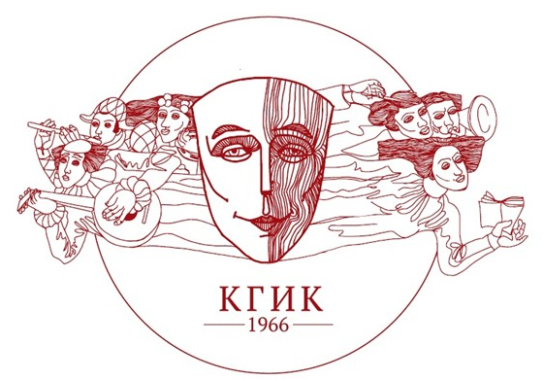 Уважаемые коллеги!ФГБОУ ВО «Краснодарский государственный институт культуры» приглашает Вас принять участие в Девятой Международной научно-практической конференции Музыка в пространстве медиакультуры22 апреля 2022 г.Основные направления в работе конференции:– Музыка в медийных формах текста– Музыкальное исполнительство в контексте медиакультуры–Современная академическая и массовая музыка в аспекте медиакультуры– Медиакультура и междисциплинарные исследования гуманитарных наук– Медиатехнологии в художественном образованииК участию в конференции приглашаются музыковеды, педагоги высших и средних учебных заведений, члены научных и творческих сообществ, аспиранты и соискатели, а также магистранты и студенты высших учебных заведений. Организационные условия:– конференция будет проводиться в дистанционном формате, предполагающем, что помимо текста статьи для публикации, участники (при желании) могут прислать видеозапись своего выступления (не более 10 минут), которая будет транслироваться в день проведения конференции.– по итогам конференции предусмотрено издание сборника научных статей, индексируемого в системе РИНЦ. Сборник статей будет опубликован до начала конференции. Участникам рассылается электронный вариант сборника и программа конференции.До 22 марта 2022 года необходимо предоставить заявку на участие в конференции и текст статьи по электронной почте: shaktat@yandex.ru (пометка «Конференция»).– Видеозапись выступления может быть предоставлена до 10 апреля 2022 г.– плата за участие в конференции и публикацию статьи не предусмотрена;– организационный комитет конференции оставляет за собой право предварительного отбора поступивших материалов.Требования к оформлению статей:– объем статьи: от 15 до 20 тысяч знаков с пробелами, в форматах doc, docx (Microsoft Word); шрифт Times New Roman (кегль 14, для сносок – 11); поля: верхнее 2 см, левое 3 см, нижнее 2 см, правое 1,5 см;– межстрочный интервал и интервал между абзацами одинарный; абзацный отступ – 1,25 см (использование табуляции или пробелов недопустимо); выравнивание – по ширине, без переносов;– процент оригинальности по системе антиплагиат не ниже 80%– ссылки на источники даются в тексте в квадратных скобках [1, с. 16] в соответствии с нумерацией в списке литературы;  в конце статьи помещается библиографический список, оформленный в соответствии с ГОСТ 7.0.100–2018 и ГОСТ 7.0.5–2008. Список составляется в алфавитном порядке: вначале литература на русском языке, далее – зарубежная.– оформление первой страницы: заголовок статьи – полужирный шрифт, обычными строчными буквами, выравнивание по центру; перед заголовком – имя, отчество и фамилия автора, город (полужирный шрифт, обычными строчными буквами, выравнивание – справа). Название статьи и фамилия, имя, отчество автора даются на русском и английском языке; – статье предшествуют краткая аннотация (100-150 слов) и ключевые слова (5-10 слов) на русском и английском языках;– цитаты даются обычным шрифтом (не курсивом), в кавычках;– кавычки – типографские «», внутри цитат – обычные “”;– нумерация сносок в тексте статьи сквозная.Оргкомитет оставляет за собой следующие права:– не принимать статьи, не соответствующие тематике и вышеописанным требованиям;–отправлять, в случае необходимости, тексты статей авторам на доработку.Контактная информация:Краснодарский государственный институт культуры 350072 г. Краснодар, ул. 40-лет Победы 33, кафедра музыковедения, композиции и методики музыкального образования, 1 учебный корпус, ауд. 165, 148. e-mail: shaktat@yandex.ruСправки по телефонам: +7-964-901-65-63 – Татьяна Федоровна ШакПример оформления текста статьи Елена Андреевна Иванов КраснодарНазвание статьиАннотация. Прорпро итьбьтитьбр орполдлорполдлоролдлор ролдоролдорол ролдороролдоролдоролооооооооооооооооооооооооооооооооооооооооооооооооооооооооооКлючевые слова: ролдоролдор ролдоролд роолдоролд нггдлоролдор (до 10 слов).Elena IvanovKrasnodarTitle of the articleAbstract. Ааааааааааааааааааааааааааааааааааааааааааааааа.Key words: aаааааа, аааааааааааааа, ааааааааааааа, и т.д. (10 words).Текст текст текст текст текст текст текст текст текст текст текст текст текст текст текст и т.д. [1, с. 123].Текст текст текст и т.д. [2, с. 12].Список литературыБердяев Н. Душа России // Русская идея. М., 1992. с. 34–37.Бахтин М. М. Формы времени и хронотопа в романе: литературно-критические статьи. М.: Азбука, 1986. 542 с.Башляр Г. Поэтика пространства. М.: Феникс, 2014. 356 с.Габрический А. Г. Проблема архитектурного синтеза как взаимной организации массы и пространства // Архитектура СССР. 1989. № 1 (янв.-февр.). С. 86–92.Эйнштейн А. Теория относительности: избр. работы. Ижевск, 2000. 224 с.Образец заявки участника конференцииОбразец заявка участника конференции (студенты, магистранты, аспиранты)1Фамилия, имя, отчество (ПОЛНОСТЬЮ)2Место работы или учебы (без сокращений) 3Должность4Ученая степень5Ученое звание6Почетное звание 7Контактные телефоны8Контактный e-mail9Тема доклада 10Форма участия (очно/заочно, с предоставлением видеоматериалов)1Фамилия, имя, отчество (ПОЛНОСТЬЮ)2Место работы или учебы (без сокращений, уровня образования)3 Данные о научном руководителе: ФИО, научная степень, ученое звание, должность4Контактные телефоны5Контактный e-mail6Тема доклада (тезисов)7Форма участия (очно/заочно, с предоставлением видеоматериалов)